课题3    走进化学实验室（第一课时）——认识初中化学实验室常用仪器学习目标1.知道化学实验的重要性，遵守实验室的规则是保证实验成功的关键。初步认识化学实验室常用仪器的名称和主要用途。2.通过参观、交流、讨论等活动认识到实验及实验室规则的重要性，初步体验分类学习法。课前预习阅读课本P151-152，了解初中化学实验室常用仪器。课堂学习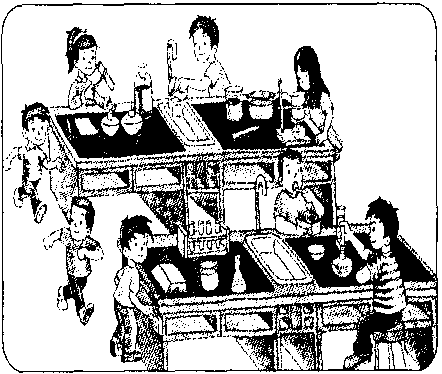 一、认识我们的化学实验室1.科学家（屠呦呦）的成功与实验分不开2.遵守实验室规则是成功实验的关键（2007  江西中考）做化学实验时，应严格遵守实验室规则和操作规程。请仔细观察右图，找出其中存在的安全隐患(任写两种)：①                                 ；②                                 。二、认识化学实验室常用仪器1.结合PPT展示，从自己桌上找出相应仪器。2.问题导学：厨房里盛放食盐、蔗糖等固体调味品与盛放酱油、食醋等液体调味品的瓶口大小有什么不同？3.自主学习，合作探究：阅读以下附表“初中化学实验室常用仪器”，思考下列问题，并填写问题后空格。哪些常用来存放药品？        、        、       、        哪些可用来取用药品？           、           、         哪些可以作反应容器？          、         、       、           据此，将它们进行分类，然后填写后面的空格。4.汇报交流：小组代表板演书写仪器名称5.小结：存放药品仪器（1）          （装固体）（2）          、           （装液体）（3）           （存放气体）             相同点：经过磨砂处理取用药品的仪器（1）粉末状或小颗粒固体：              （2）          （取块状或大颗粒固体）（3）          （取少量液体）反应容器（1）较少量试剂反应容器               （2）较大量试剂反应容器           、          、            6.教师点评仪器名称书写附表：                     初中化学实验室常用仪器三、课堂小结：这节课，你收获了什么？ 四、课堂训练1.下列仪器中，用于量度液体体积的是(    )   A.试管      B.集气瓶      C.量筒     D.烧杯 2.下列仪器中，能直接在酒精灯火焰上加热的是(    ) 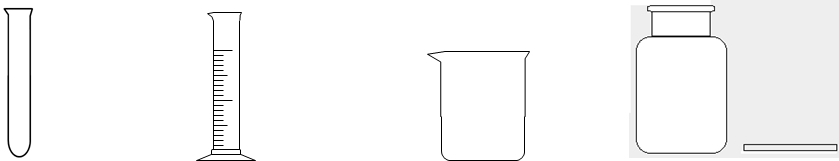    A.         B.             C.          D.3.对容器口进行磨砂处理可提高容器的密封性。下列仪器中容器口没有磨砂处理的是(    )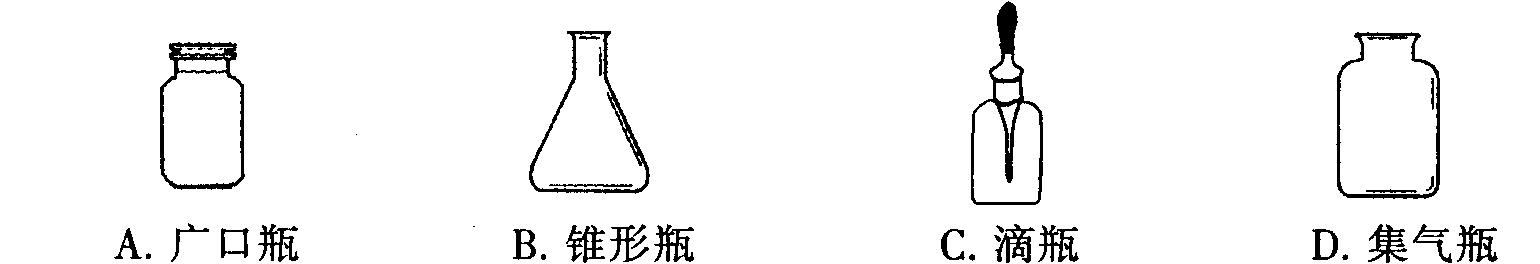 4.“写出图中编号仪器名称”是历年江西中考必考的考点，以下是2007-2015年中考题中相关试题节选，写出相关编号仪器名称：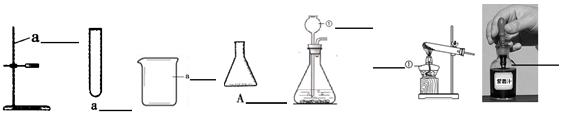 4.请思考：塑料眼药水瓶、医用注射器可以代替哪些常用仪器。仪    器用   途注意事项广口瓶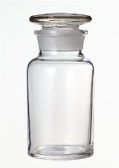 用于盛放固体试剂不能加热瓶口内侧磨砂细口瓶用来盛放药品试剂不能加热瓶口内侧磨砂胶头滴管  滴瓶胶头滴管用于吸取和滴加少量液体滴瓶用于盛放液体药品胶头滴管用过后应立即洗净，再去吸取其他药品滴瓶上的滴管与滴瓶配套使用，滴瓶瓶口内侧磨砂集气瓶用做收集或贮存少量气体不能加热瓶口平面磨砂试管用做少量试剂的反应容器，在常温或加热时使用加热后不能骤冷，防止炸裂烧杯用做配制溶液和较大量试剂的反应容器，在常温或加热时使用。加热时应放置在石棉网上，使受热均匀试管夹用于夹持试管防止烧损和腐蚀铁架台用于固定和支持各种仪器，一般常用于过滤、加热等实验操作酒精灯用于加热见酒精灯的使用及给物质加热部分漏斗用作加液器，将液体注入小口径容器中去；在装上滤纸后也可用作过滤器，用于分离液体与固体的混合物。用作过滤器时，滤纸边缘应低于漏斗边缘，倾入滤物的液面要低于滤纸边缘，漏斗应置于漏斗架上，漏斗下端管尖要紧靠受器内壁量筒量度液体体积不能加热，不能做反应容器玻璃棒用于搅拌、过滤或转移液体时引流